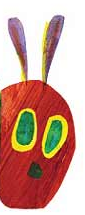 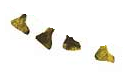 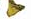 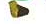 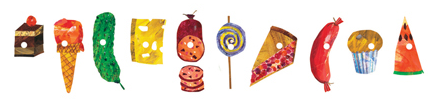 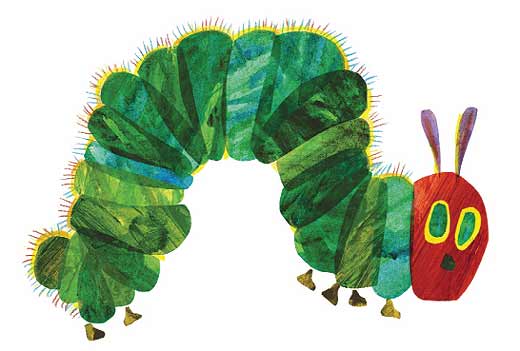 caterpillarapplepearplumstrawberryorangeleafcocoonbutterfly